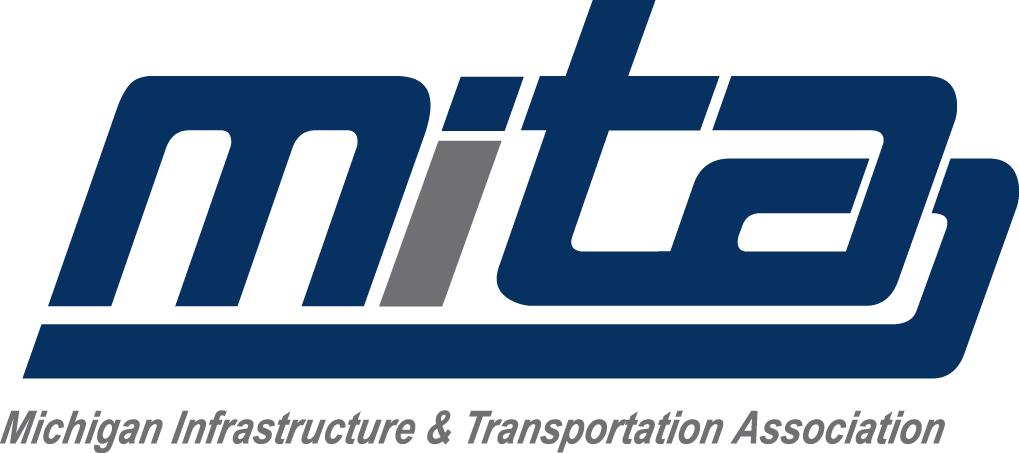 2018-2022 INDUSTRY ADVANCEMENT FUND - TEAMSTERSReport On All Teamster Employees Performing Road Construction Work in the Counties of Wayne, Oakland, Macomb, Washtenaw, Monroe, St. Clair, Genesee, Shiawassee, LapeerINSTRUCTIONS:Complete original and mail to: MITA, PO Box 1640, Okemos, MI 48805-1640 (Retain a copy for your records.)Make check for total amount due to: MITA/I.A.F.All contributions are due by the 15th of the month following the month in which the work is performed. Report on all payroll periods ending in the month.If you have any questions concerning this report, please call 517-347-8336.If no Teamsters were employed during the month shown below, check the blue box to the right. DATE OF REPORT:			WORK MONTH:COMPANY: ________________________________________________________________ADDRESS: ________________________________________________________________CITY and STATE: ________________________________________________________________ZIP: 				TELEPHONE: ________________________________________________________________REMITTANCE:TOTAL Hours Worked By All Company Teamsters (ROAD)      TOTAL HOURS					       AMOUNT x  $0.12 cents  = 